Llansannor & Llanharry 	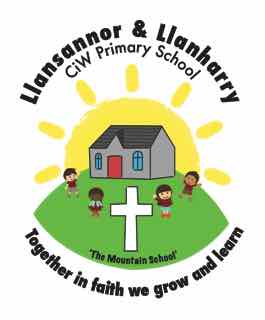 Church in Wales Primary SchoolActing Headteacher:  Mrs C. CookApril 2018Dear Parents, Welcome back to the Summer Term. We hope that you all had a fabulous Easter together with your children.The children all appear to be well rested and very excited to embark on their learning journey once again. We have had a fantastic start to the term already with the introduction of our new topic ‘Sand between my toes’ We have decided to have a submarine  as the role play and the children have helped to develop this with their ideas.Throughout our new topic we will be focusing on lots of stories based around sea creatures.We really have a busy term ahead and we look forward to working with you covering this topic!We will be continuing to use our Read, Write Inc. programme to support literacy.  Please can you spend 10 minutes daily supporting your child with their Read, Write, Inc. rhymes and wordtime words. Please help your child practise writing the letters taught by reciting the rhymes to help correct formation.  To help your child with pre-reading skills, please can you look at text in the environment e.g. in the home, whilst shopping, road signs etc.   Please continue to practise name writing and number formation (through the rhymes taught).  Every little helps! PE is now on a Monday morning and also Friday morning with Mr Smith.  Please can the children come dressed in their polo shirts with jogging bottoms/shorts and trainers to participate.Homework will also continue to be sent home on a Friday.  Please can you support your child in completing their home tasks. Please send books in by Wednesday each week, so we can mark and stick in new tasks. We try not to send too much homework, as being parents ourselves we appreciate how precious quality family time is after a day in work. If you feel you would like to complete more activities at home, then please feel free to use their homework books to do so. With your support we will continue to provide the children with fruit for their snack. Please can you help us by making a voluntary contribution of £1 per week payable half termly in advance where possible.  Please could all monies be sent in an envelope clearly labelled with child’s name, class and details of what is being paid. This half term is 6 weeks long. Many Thanks.We sadly said goodbye to Mrs Rees last term but are pleased to announce that Miss Mordaunt will be working with the Nursery children during the Summer Term.  We all look forward to working together with you and your children this year. Best Wishes,Mrs Thorne, Miss Lavis-Cole, Miss Mordaunt & Mrs James